Depilacja laserowa - dlaczego warto i jaki sprzęt jest najlepszy?<strong>Depilacja laserowa</strong> - nowe możliwości usuwania włosków. Bezbolesne zabiegi i trwałe efekty. Jakim sprzętem najlepiej je wykonywać?Depilacja laserowa - nowe możliwościJuż samo słowo depilacja wywołuje ciarki na Twoim ciele? Uważasz, że jest to element życia należący do najmniej przyjemnych? Zabiera ta czynność wiele czasu i jest po prostu nudna. Zgadzamy się z tym. Jednak są możliwości, które sprawiają, że kwestia usuwanie włosków jest coraz mnie uporczywe. Tą możliwością jest depilacja laserowa. To dzięki niej możemy zapomnieć o codziennej konieczności golenia włosków. Nie musimy zaciskać zębów podczas wyrywania włosków plastrami, a nasz depilator przestaje podrażniać naszą skórę. Depilacja laserowa to jeden z zabiegów, który w znaczący sposób podnosi komfort naszego życia.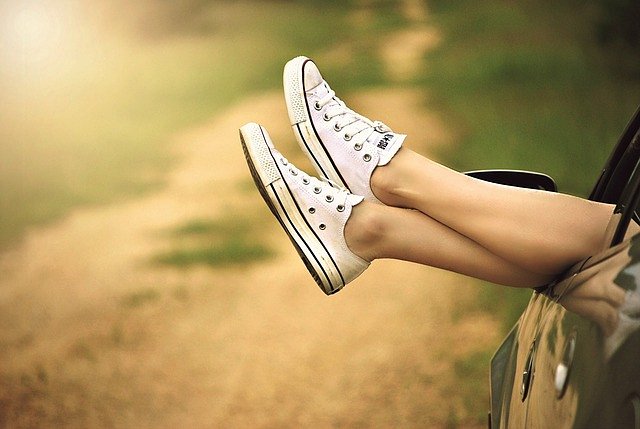 Depilacja laserowa - gdzie ją wykonaćJeżeli poszukujesz miejsca gdzie najlepiej wykonać depilację laserową musisz przede wszystkim wiedzieć jaki sprzęt jest najbardziej odpowiedni do tego typu zabiegów. Jest nim Laser Soprano Ice Platinum™ - przełomowe urządzenie, które zrewolucjonizowało rynek depilacji laserowej. Dzięki niemu możliwe jest wykonanie bezbolesnego zabiegu depilacji bez podrażnień na skórze. Ten sprzęt sprawia, że po kilku zabiegach możemy cieszyć się gładką skórą bez włosków. Używamy go w naszej Klinice Medycyny Estetycznej Zakrzewscy w Katowicach, a nasi klienci są zadowoleni z efektów tak samo jak my.